	Hosted By Gippsland Anglican Diocese GFS KidsPus+ Network 							      March 								24th-26th	 							2018							             Applications available from gippskidsplus@people.net.au    or Ph 51272929 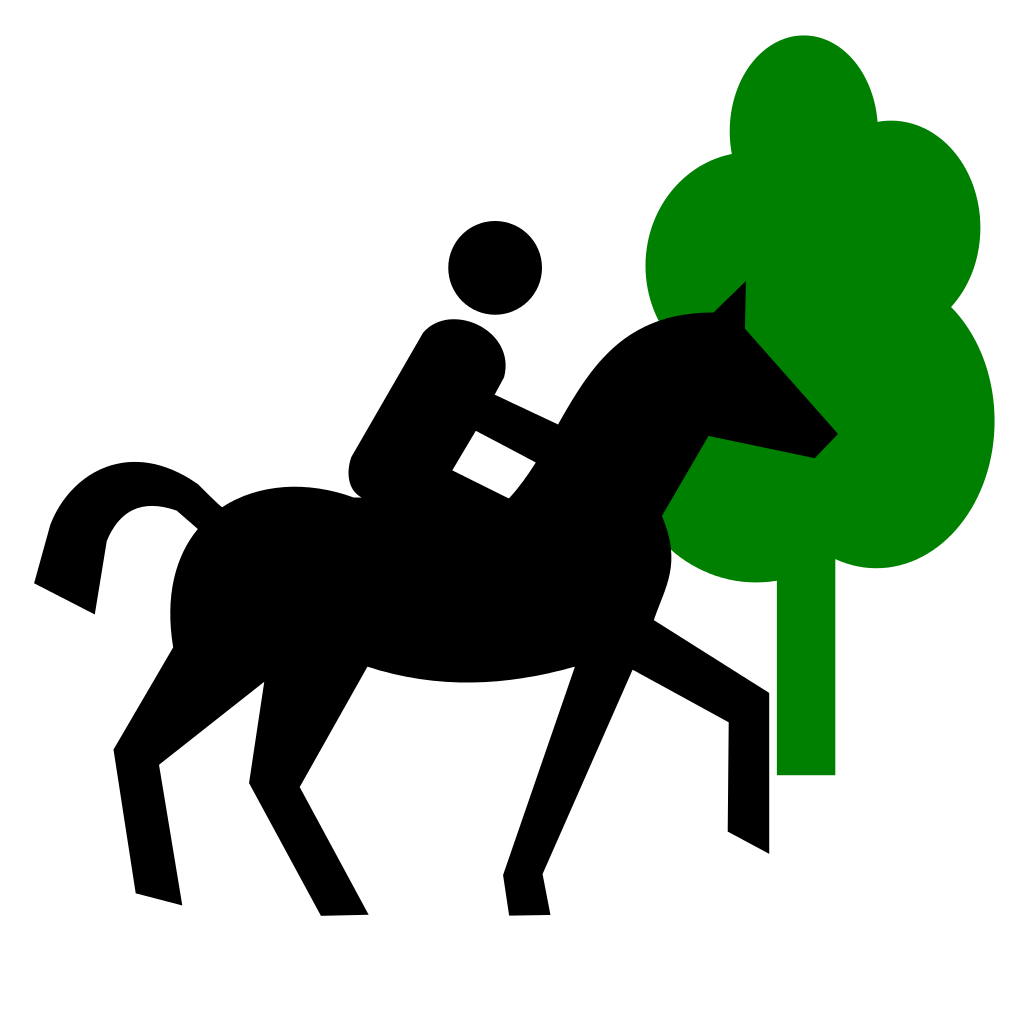 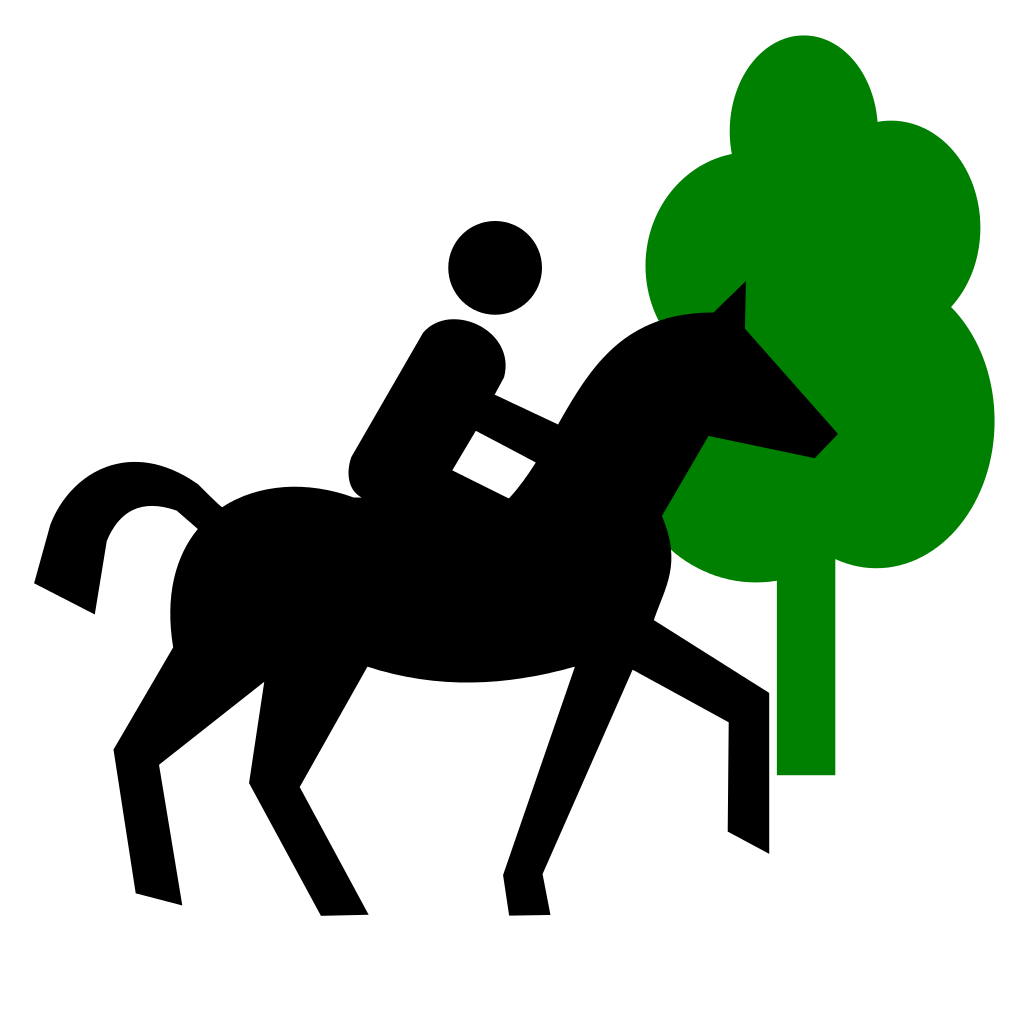 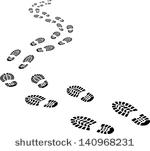      NETWORKING          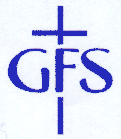                                                	 FOR GIPPSLAND ANGLICAN  DIOCESE                                  To Parish Rectors, Children’s and Family Ministry Teams,Please find enclosed the preliminary Flier advertising the forthcoming 2018 Diocesan KidsPlus+ Children’s and Youth Camp.We propose that our Annual Camps  continue  to be held on the fourth weekend of March each year ( Easter excluded)  so this may help avoid  some conflicts  of dates as parishes plan their own programs. We have already secured a  booking at Forest Edge   Campsite Neerim East for 2019)As always , adult leaders ,who have,   or are willing to , satisfy all requirements of the    Gippsland Diocesan  and Parish Safe  Ministry Standards ,are invited to contact us regarding  joining our leadership team. (eg. WWCC, Police Checks Safe Ministry Forms). Planning meetings will be held to which such adults would be welcomed if that is a possibility. GFS KidsPlus+ operates first and foremost, as a tool to support or encourage  parish based programs, so ,where it is possible to involve leaders from our campers parishes or local communities this is our preference  Where possible our leaders have paid 50% camp fees ( covers food costs ) but this is at our discretion dependent on circumstances. We are more interested in sharing and using the talents and gifts of our Gippsland Anglican family and encouraging and supporting the children, youth applicants applying for our activities.  Yours Sincerely,Mary Nicholls    ( Secretary GFS Gippsland) Applications will need to be submitted by end of February with full payment. If this proved difficult please communicate through contacts above. We do again plan to provide a bus to ease travel difficulties for families, ( dependent of course on number of  early applicants to make this possible.)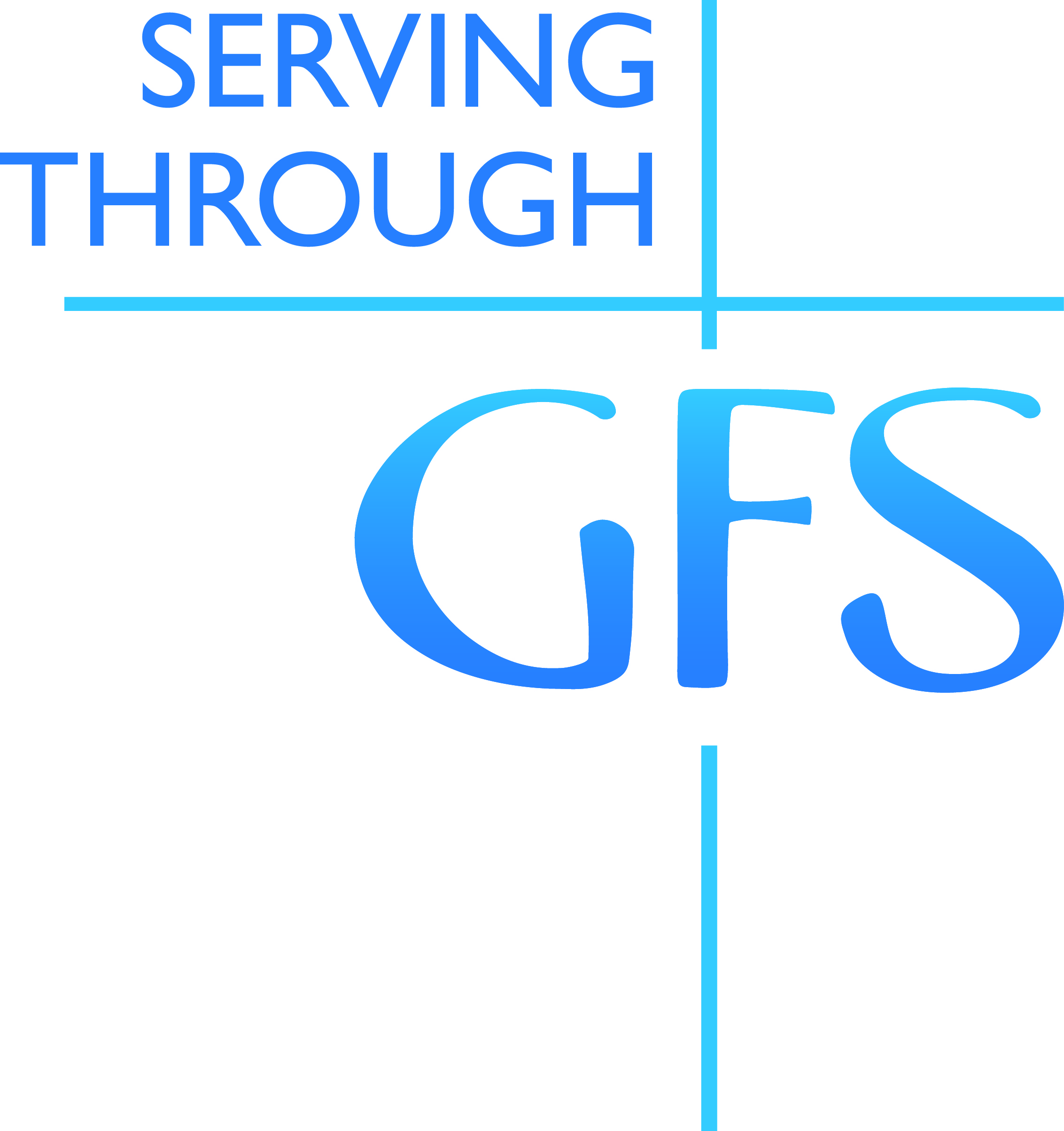 